Use this template to plan an overview or summary of the teaching, learning and assessment for a band in the Australian Curriculum: Visual Arts. For planning advice, refer to the Planning for teaching, learning and assessment document available on the Planning tab for each learning area at www.qcaa.qld.edu.au/p-10/aciq/version-9/learning-areas.How to use this template: Type information into the fields (yellow shading). When the plan is complete, delete the highlighted instructions (blue shading). To do so, select the instruction text, click the Home tab > Styles dropdown > Clear All/Clear Formatting > text will revert to Normal style and you can delete the text.Note: Insert/delete rows/columns, as required, to provide an overview of the teaching, learning and assessment sequence across the band.Note: Adjust the table to reflect the number of units you will offer. Highlight the aspects of the achievement standard that will be assessed within each unit. A learning area achievement standard is provided if a multi-arts subject is offered.Note: Adjust the table to reflect the number of units you will offer. Check or uncheck the columns as appropriate for each unit.Note: Adjust the table to reflect the number of units you will offer. Check or uncheck the columns as appropriate for each unit. © State of Queensland (QCAA) 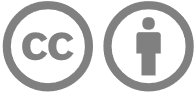 Licence: https://creativecommons.org/licenses/by/4.0 | Copyright notice: www.qcaa.qld.edu.au/copyright — lists the full terms and conditions, which specify certain exceptions to the licence. | Attribution (include the link): © State of Queensland (QCAA)  www.qcaa.qld.edu.au/copyright.Unless otherwise indicated material from the Australian Curriculum is © ACARA 2010–present, licensed under CC BY 4.0. For the latest information and additional terms of use, please check the Australian Curriculum website and its copyright notice. 
Curriculum and assessment planLevel descriptionContext and cohort considerations (if applicable) In this band, learning in The Arts builds on each student’s prior learning and experiences. Arts learning in this band continues to use purposeful and creative play-based activities that foster development of students’ identity and wellbeing, and their connection with and contribution to the world. Students further develop their capability and confidence in using subject-specific skills, and creative and critical practices. They work individually and in collaboration with peers and teachers.Students continue to explore artworks that they experience at home, school or through family and community event. They connect with visual artists who live and work in the community; for example, by visiting arts spaces and/or exploring artworks and experiences such as virtual exhibitions. They use stimulus materials such as images, events, texts, questions and observations as inspiration for their own visual arts practice. These experiences support students to develop aesthetic knowledge across cognitive, sensory, emotive and physical domains, and to value artworks and practices from across cultures, times, places and/or other contexts such as countries or cultures in Asia.In this band, the focus is on students:exploring and responding toartworks and experiences that showcase where, why and/or how visual arts are created across cultures, times, places and/or other contexts.examples of artworks created by First Nations Australians that communicate connection to and responsibility for Country/Placedeveloping creative and critical practices and skillscreative practices for using visual conventions, visual arts processes and materialscritical practices by observing, reflecting on and responding to artworks and visual arts practices they experience, including their own visual arts practicecreating artworks in a range of 2D, 3D and/or 4D (time-based) forms using available materials (including available digital tools)presenting/sharing artworks in informal settings such as spaces within the school.Describe the context and cohort. Consider the following to make informed professional decisions during the planning process:relevant student data and information, e.g. achievement dataavailable resources, e.g. timetablingschool and sector priorities.Unit 1 — Unit 2 — Unit 3 — Unit 4 — Duration: Duration: Duration: Duration: Unit 1Unit 1Unit 2 Unit 2 Unit 3Unit 3Unit 4Unit 4Assessment — TimingAssessment — TimingAssessment — TimingAssessment — Timing AssessmentAchievement standardBy the end of Year 4, students describe the use of visual conventions, visual arts processes and materials in artworks they create and/or experience. They describe where, why and/or how visual artists create and/or display artworks across cultures, times, places and/or other contexts.Students use visual conventions, visual arts processes and materials to create artworks that communicate ideas, perspectives and/or meaning. They share or display their artworks and/or visual arts practice in informal settings.By the end of Year 4, students describe the use of visual conventions, visual arts processes and materials in artworks they create and/or experience. They describe where, why and/or how visual artists create and/or display artworks across cultures, times, places and/or other contexts.Students use visual conventions, visual arts processes and materials to create artworks that communicate ideas, perspectives and/or meaning. They share or display their artworks and/or visual arts practice in informal settings.By the end of Year 4, students describe the use of visual conventions, visual arts processes and materials in artworks they create and/or experience. They describe where, why and/or how visual artists create and/or display artworks across cultures, times, places and/or other contexts.Students use visual conventions, visual arts processes and materials to create artworks that communicate ideas, perspectives and/or meaning. They share or display their artworks and/or visual arts practice in informal settings.By the end of Year 4, students describe the use of visual conventions, visual arts processes and materials in artworks they create and/or experience. They describe where, why and/or how visual artists create and/or display artworks across cultures, times, places and/or other contexts.Students use visual conventions, visual arts processes and materials to create artworks that communicate ideas, perspectives and/or meaning. They share or display their artworks and/or visual arts practice in informal settings.By the end of Year 4, students describe the use of visual conventions, visual arts processes and materials in artworks they create and/or experience. They describe where, why and/or how visual artists create and/or display artworks across cultures, times, places and/or other contexts.Students use visual conventions, visual arts processes and materials to create artworks that communicate ideas, perspectives and/or meaning. They share or display their artworks and/or visual arts practice in informal settings.By the end of Year 4, students describe the use of visual conventions, visual arts processes and materials in artworks they create and/or experience. They describe where, why and/or how visual artists create and/or display artworks across cultures, times, places and/or other contexts.Students use visual conventions, visual arts processes and materials to create artworks that communicate ideas, perspectives and/or meaning. They share or display their artworks and/or visual arts practice in informal settings.By the end of Year 4, students describe the use of visual conventions, visual arts processes and materials in artworks they create and/or experience. They describe where, why and/or how visual artists create and/or display artworks across cultures, times, places and/or other contexts.Students use visual conventions, visual arts processes and materials to create artworks that communicate ideas, perspectives and/or meaning. They share or display their artworks and/or visual arts practice in informal settings.By the end of Year 4, students describe the use of visual conventions, visual arts processes and materials in artworks they create and/or experience. They describe where, why and/or how visual artists create and/or display artworks across cultures, times, places and/or other contexts.Students use visual conventions, visual arts processes and materials to create artworks that communicate ideas, perspectives and/or meaning. They share or display their artworks and/or visual arts practice in informal settings.Learning area achievement standardBy the end of Year 4, students describe use of elements, concepts and/or conventions in arts works they create and/or experience. They describe where, why and/or how arts works are created and presented across cultures, times and/or places, and/or other contexts.Students use arts knowledge and skills to create arts works in a range of forms that communicate ideas, perspectives and/or meaning. They present and/or perform their work in informal settings.By the end of Year 4, students describe use of elements, concepts and/or conventions in arts works they create and/or experience. They describe where, why and/or how arts works are created and presented across cultures, times and/or places, and/or other contexts.Students use arts knowledge and skills to create arts works in a range of forms that communicate ideas, perspectives and/or meaning. They present and/or perform their work in informal settings.By the end of Year 4, students describe use of elements, concepts and/or conventions in arts works they create and/or experience. They describe where, why and/or how arts works are created and presented across cultures, times and/or places, and/or other contexts.Students use arts knowledge and skills to create arts works in a range of forms that communicate ideas, perspectives and/or meaning. They present and/or perform their work in informal settings.By the end of Year 4, students describe use of elements, concepts and/or conventions in arts works they create and/or experience. They describe where, why and/or how arts works are created and presented across cultures, times and/or places, and/or other contexts.Students use arts knowledge and skills to create arts works in a range of forms that communicate ideas, perspectives and/or meaning. They present and/or perform their work in informal settings.By the end of Year 4, students describe use of elements, concepts and/or conventions in arts works they create and/or experience. They describe where, why and/or how arts works are created and presented across cultures, times and/or places, and/or other contexts.Students use arts knowledge and skills to create arts works in a range of forms that communicate ideas, perspectives and/or meaning. They present and/or perform their work in informal settings.By the end of Year 4, students describe use of elements, concepts and/or conventions in arts works they create and/or experience. They describe where, why and/or how arts works are created and presented across cultures, times and/or places, and/or other contexts.Students use arts knowledge and skills to create arts works in a range of forms that communicate ideas, perspectives and/or meaning. They present and/or perform their work in informal settings.By the end of Year 4, students describe use of elements, concepts and/or conventions in arts works they create and/or experience. They describe where, why and/or how arts works are created and presented across cultures, times and/or places, and/or other contexts.Students use arts knowledge and skills to create arts works in a range of forms that communicate ideas, perspectives and/or meaning. They present and/or perform their work in informal settings.By the end of Year 4, students describe use of elements, concepts and/or conventions in arts works they create and/or experience. They describe where, why and/or how arts works are created and presented across cultures, times and/or places, and/or other contexts.Students use arts knowledge and skills to create arts works in a range of forms that communicate ideas, perspectives and/or meaning. They present and/or perform their work in informal settings.ModerationContent descriptionsUnitUnitUnitUnitContent descriptionsUnitUnitUnitUnitContent descriptionsUnitUnitUnitUnitContent descriptionsUnitUnitUnitUnitExploring and responding1234Developing practices and skills1234Creating and making1234Presenting and performing1234explore where, why and how visual arts are created and/or presented across cultures, times, places and/or other contexts                                  AC9AVA3E01experiment with a range of ways to use visual conventions, visual arts processes and materials       AC9AVA3D01use visual conventions, visual arts processes and materials to create artworks that communicate ideas, perspectives and/or meaning   AC9AVA3C01share and/or display artworks and/or visual arts practice in informal settings AC9AVA3P01explore how First Nations Australians use visual arts to communicate their connection to and responsibility for Country/Place                           AC9AVA3E02General capabilitiesUnitsUnitsUnitsUnitsCross-curriculum prioritiesUnitsUnitsUnitsUnits12341234Critical and creative thinking Aboriginal and Torres Strait Islander histories and culturesDigital literacy Asia and Australia’s engagement with AsiaEthical understandingSustainabilityIntercultural understandingLiteracy NumeracyPersonal and social capability